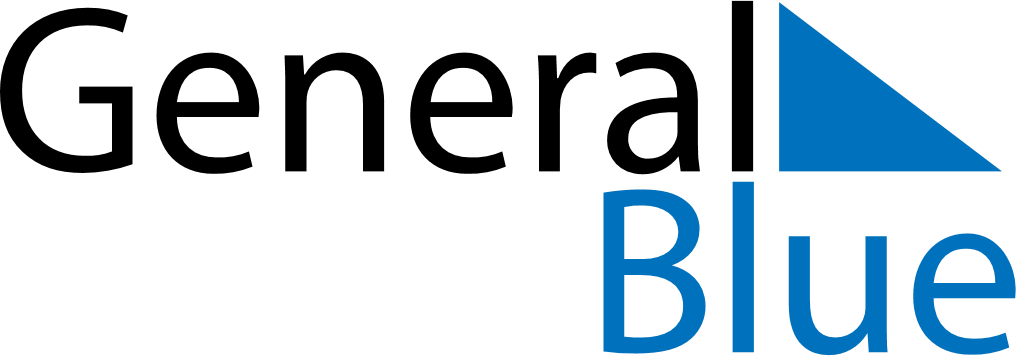 April 2026April 2026April 2026EthiopiaEthiopiaSundayMondayTuesdayWednesdayThursdayFridaySaturday1234567891011Good Friday12131415161718Easter Sunday192021222324252627282930